ИЗВЕЩЕНИЕАдминистрация Волотовского муниципального округа в соответствии со статьей 39.18 Земельного кодекса Российской Федерации сообщает о возможном предоставлении в аренду земельного участка из земель населенных пунктов ориентировочной площадью 2843 квадратных метра в кадастровом квартале 53:04:0056401, расположенного по адресу: Российская Федерация, Новгородская область, Волотовский муниципальный округ, д. Вояжа, вид разрешенного использования - для ведения личного подсобного хозяйства (приусадебный земельный участок).Граждане, заинтересованные в предоставлении вышеуказанного земельного участка вправе  подать заявление (образец заявления прилагается) о намерении участвовать в аукционе на право заключения договора аренды земельного участка. Заявление принимаются в письменной форме в течение тридцати дней со дня официального опубликования настоящего извещения по рабочим дням по адресу: Новгородская область, Волотовский район, п. Волот, ул. Комсомольская, д.17, лит. Б. в ГОАУ “Многофункциональный центр предоставления государственных и муниципальных услуг” (пн. 8.30 – 14.30, вт., ср., чт., пт.: 8.30 – 17.30; сб.: 9.00 -15.00 (кроме праздничных дней), либо по адресу: Новгородская область, Волотовский район, п. Волот, ул. Комсомольская, д.38, каб. 206 (КУМИ) (вт., чт. с 10.00-12.30 и с 14.00-17.00), в Администрации Волотовского муниципального округа.Способ подачи заявления: в виде бумажного документа непосредственно при личном обращении, или в виде бумажного документа посредством почтового отправления. Дата окончания приёма заявлений – 10.05.2023 года.       Ознакомиться со схемой расположения земельного участка заинтересованные лица могут по адресу: Новгородская область, Волотовский округ, п. Волот, ул. Комсомольская, д.38, каб. 206 (КУМИ) (вт., чт. с 10.00-12.30 и с 14.00-17.00).В случае поступления в указанный срок заявлений иных граждан о намерении участвовать в аукционе принимается решение о проведении аукциона на право заключения договора аренды земельного участка.Схема расположения земельного участка или земельных участков на кадастровом плане территорииУсловные обозначения:53:04:0056401 - обозначение кадастрового квартала                    часть границы, сведения ЕГРН о которой не позволяют однозначно определить ее положение на местности       граница образуемого земельного участка                                  : 28 - обозначение земельного участка       существующая граница земельного участка, сведения                    ЗОУИТo которой имеются в ЕГРН                доступ к образуемому земельному участку                         1 - характерная точка границы - территориальная зона                                                                          - граница кадастрового квартала                                                                                                                               Масштаб 1:1ООО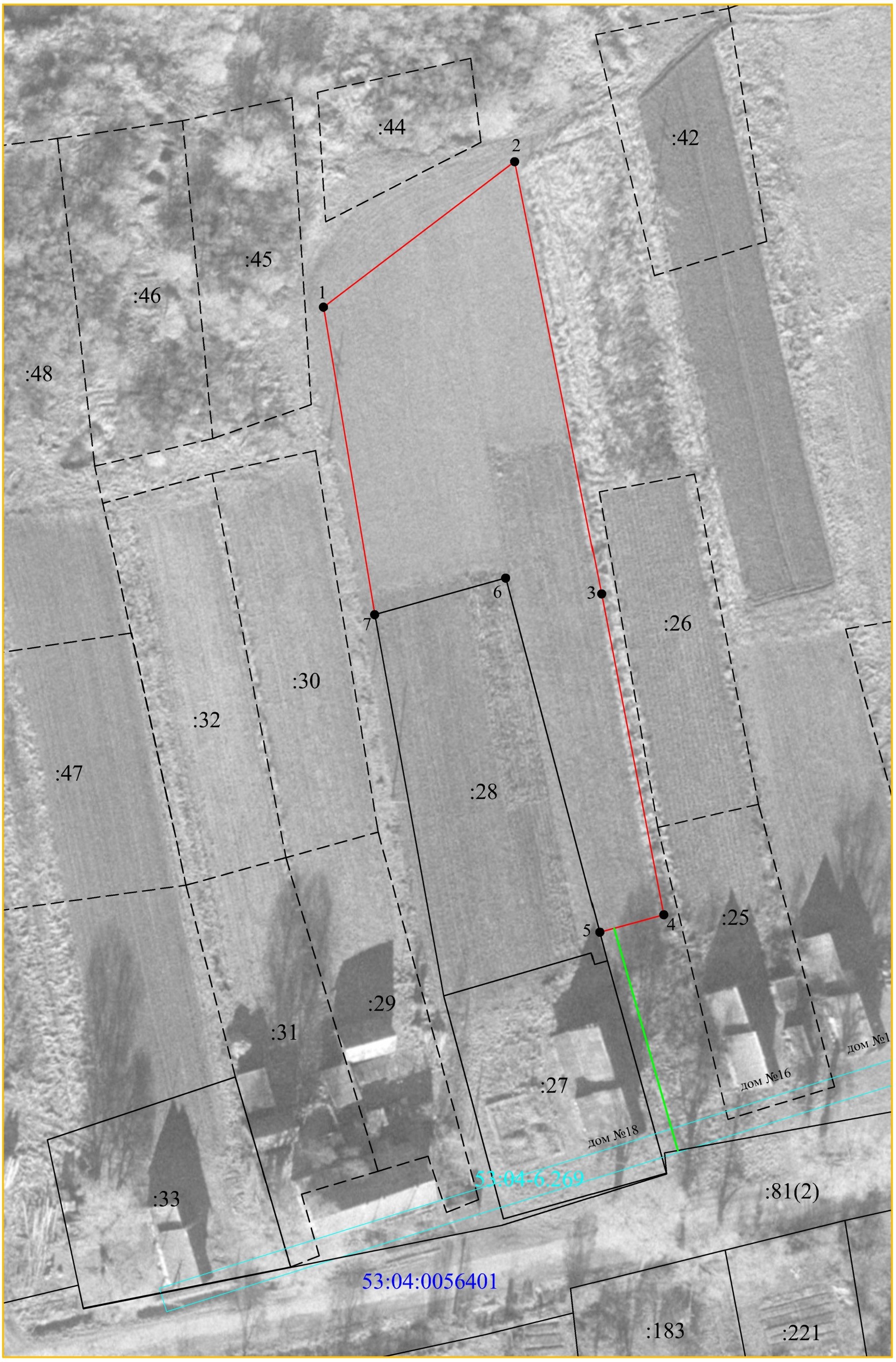 Заявлениео намерении участвовать в аукционе Сообщаю о намерении участвовать в аукционе по продаже земельного участка или аукциона на право заключения договора аренды земельного участка (нужное подчеркнуть) площадью ____________ кв.м. с кадастровым номером ______________________, расположенного по адресу:____________ __________________________________________________________________Цель предоставления________________________________________________к заявлению прилагаются следующие документы:В соответствии со статьей 9 Федерального закона от 27 июля 2006 года № 152-ФЗ «О персональных данных» Подтверждаю свое согласие, а также согласие представляемого мною лица, на обработку персональных данных (сбор, систематизацию, накопление, хранение, уточнение (обновление, изменение), использование, распространение, обезличивание, блокирование, уничтожение персональных данных, а также иных действий, необходимых для обработки персональных данных в рамках предоставления Администрацией муниципальных услуг) и передачу такой информации третьим лицам, в случаях, установленных действующим законодательством, в том числе в автоматизированном режиме.Настоящим подтверждаю, что сведения, указанные в настоящем заявлении, на дату представления заявления достоверны. «_____»_____________________20___г.                                               ____________                                                                                               (подпись)Российская Федерация Новгородская областьАДМИНИСТРАЦИЯ ВОЛОТОВСКОГО МУНИЦИПАЛЬНОГО ОКРУГАР А С П О Р Я Ж Е Н И Еот  05.04.2023            №  40-рзп. ВолотО проведении Универсальной ярмарки «Сад-огород – 2023»В соответствии с Федеральным законом от 06.10.2003 № 131-ФЗ «Об общих принципах организации местного самоуправления в Российской Федерации», Федеральным законом от 28.12.2009 № 381-ФЗ «Об основах государственного регулирования торговой деятельности в Российской Федерации», постановлением Администрации Новгородской области от 10.06.2011 № 241 «Об утверждении порядка организации ярмарок на территории области и продажи товаров (выполнения работ, оказания услуг) на них и требований к организации продажи товаров (в том числе товаров, подлежащих продаже на ярмарках соответствующих типов и включению в соответствующий перечень) (выполнения работ, оказания услуг) на ярмарках, Уставом Волотовского муниципального округа:1. Провести в п. Волот 25 апреля 2023 года Универсальную ярмарку «Сад-огород-2023» с 8-00 до 15-00 часов.2. Определить местом проведения ярмарки территорию, прилегающую к Муниципальному бюджетному учреждению культуры «Волотовский межпоселенческий социально-культурный комплекс», расположенную в п. Волот, ул. Комсомольская.3. Назначить ответственными за организацию и проведение ярмарки:3.1. за подготовку места размещения и уборку территории после проведения ярмарки – директора Муниципального автономного учреждения «Сервисный центр» Лаврова Андрея Владимировича;3.2. за размещение организаций и индивидуальных предпринимателей, осуществляющих торговлю и услуги общественного питания, согласно схеме размещения торговых мест – главного служащего комитета экономики и сельского хозяйства Тиханову Светлану Александровну.4. Рекомендовать:4.1. Межмуниципальному отделу Министерства внутренних дел Российской Федерации «Шимский» осуществить необходимые мероприятия по охране общественного порядка и безопасности в день проведения Универсальной ярмарки 25 апреля 2023 года;обеспечить безопасность движения в месте проведения ярмарки, перекрыв движение на участке от перекрестка пересечения улицы Володарского и улицы Комсомольская до перекрестка улицы Комсомольской и переулка Советский с 9-00 до 15-00 часов.5. Опубликовать распоряжение в муниципальной газете «Волотовские ведомости» и разместить на сайте Администрации муниципального округа в информационно-телекоммуникационной сети «Интернет».Первый заместитель Главы Администрации                     С. В. ФёдоровРоссийская Федерация Новгородская областьАДМИНИСТРАЦИЯ ВОЛОТОВСКОГО МУНИЦИПАЛЬНОГО ОКРУГАР А С П О Р Я Ж Е Н И Еот  05.04.2023            №  41-рзп. ВолотО назначении представителя для участия в работе комиссии по приёмке оказанных услуг и (или) выполненных работ по капитальному ремонту общего имущества в многоквартирном домеВ соответствии с постановлением Правительства Новгородской области от 30.01.2023 № 47 «Об утверждении Положения о порядке и сроках подписания акта приёмки оказанных услуг и (или) выполненных работ по капитальному ремонту общего имущества в многоквартирном доме, о порядке взаимодействия участников подписания такого акта»:	1. Назначить председателя комитета жилищно-коммунального хозяйства, строительства и архитектуры Администрации Волотовского муниципального округа Семёнову С. Ф. представителем для участия в работе комиссии по приёмке оказанных услуг и (или) выполненных работ по капитальному ремонту общего имущества в многоквартирном доме.	2. Семёновой С. Ф. принять участие в работе комиссии по приёмке оказанных услуг и (или) выполненных работ по капитальному ремонту общего имущества в многоквартирном доме в соответствии с постановлением Правительства Новгородской области от 30.01.2023 № 47 «Об утверждении Положения о порядке и сроках подписания акта приёмки оказанных услуг и (или) выполненных работ по капитальному ремонту общего имущества в многоквартирном доме, о порядке взаимодействия участников подписания такого акта».	3. Контроль за выполнением настоящего распоряжения оставляю за собой.	4. Опубликовать настоящее распоряжение в муниципальной газете «Волотовские ведомости» и разместить на официальном сайте Администрации муниципального округа в информационно-телекоммуникационной сети «Интернет».Первый заместитель Главы Администрации             С. В. ФедоровРоссийская Федерация Новгородская областьАДМИНИСТРАЦИЯ ВОЛОТОВСКОГО МУНИЦИПАЛЬНОГО ОКРУГАР А С П О Р Я Ж Е Н И Еот  05.04.2023           №  42-рг п. ВолотОб организации и проведении общественных обсуждений по проекту решения Думы Волотовского муниципального округа «Об утверждении Порядка определения ущерба, причинённого зеленым насаждениям, произрастающим на территории населённых пунктов Волотовского муниципального округа»	В соответствии со статьей 5.1 Градостроительного кодекса Российской Федерации, Федеральным законом от 06.10.2003 № 131-ФЗ «Об общих принципах организации местного самоуправления в Российской Федерации», Уставом Волотовского муниципального округа, решением Думы Волотовского муниципального округа от 23.09.2020 № 7 «Об утверждении Положения о публичных слушаниях в Волотовском муниципальном округе», в целях соблюдения прав человека на благоприятные условия жизнедеятельности:	1. Назначить общественные обсуждения по проекту решения Думы Волотовского муниципального округа «Об утверждении Порядка определения ущерба, причинённого зеленым насаждениям, произрастающим на территории населённых пунктов Волотовского муниципального округа».	2. Опубликовать оповещение о начале общественных обсуждений проекта решения Думы Волотовского муниципального округа «Об утверждении Порядка определения ущерба, причинённого зеленым насаждениям, произрастающим на территории населённых пунктов Волотовского муниципального округа» в муниципальной газете «Волотовские ведомости» и разместить на официальном сайте Администрации муниципального округа в информационно – телекоммуникационной сети «Интернет».	3. Предложения, замечания, дополнения по вынесенному на общественные обсуждения проекту решения Думы Волотовского муниципального округа «Об утверждении Порядка определения ущерба, причинённого зеленым насаждениям, произрастающим на территории населённых пунктов Волотовского муниципального округа» с 20.04.2023 по 20.05.2023 года с 8 час. 30 мин. до 17 час. 00 мин. могут быть представлены заинтересованными лицами в комиссию по подготовке проекта по адресу: Новгородская область, п. Волот, ул. Комсомольская, д. 38, в Администрацию Волотовского муниципального округа, тел. 8-816-62-61-212, тел. 8-816-62-61-047.	4. Назначить ответственным за проведение общественных обсуждений по вышеуказанному проекту председателя комитета жилищно-коммунального хозяйства, строительства и архитектуры Администрации Волотовского муниципального округа Семенову Светлану Федоровну.5. Опубликовать настоящее распоряжение в муниципальной газете «Волотовские ведомости» и разместить на официальном сайте Администрации Волотовского муниципального округа в информационно-телекоммуникационной сети «Интернет».Глава Волотовского муниципального округа                         А.И ЛыжовРоссийская Федерация Новгородская областьАДМИНИСТРАЦИЯ ВОЛОТОВСКОГО МУНИЦИПАЛЬНОГО ОКРУГАР А С П О Р Я Ж Е Н И Еот  07.04.2023            №  45-ргп. ВолотО создании рабочей группыВ связи с празднованием в 2024 году 80 - летия освобождения Волотовского района от немецко – фашистских захватчиков в годы Великой Отечественной войны 1941 – 1945 годов:1. Создать рабочую группу по подготовке и проведению мероприятий, посвященных 80 – летию освобождения территории Волотовского района от немецко – фашистских захватчиков в годы Великой Отечественной войны под руководством Главы Волотовского муниципального округа А.И. Лыжова.2. Утвердить прилагаемый состав рабочей группы.3. Опубликовать распоряжение в муниципальной газете «Волотовские ведомости», разместить на официальном сайте Администрации Волотовского муниципального округа в информационно-телекоммуникационной сети «Интернет».Глава муниципального  округа                                  А.И. ЛыжовУтвержденраспоряжением Администрации Волотовского муниципального округа от  07.04.2023     №  45-ргСостав рабочей группы по подготовке и проведению мероприятий, посвященных 80 – летию освобождения территории Волотовского района от немецко – фашистских захватчиков Российская Федерация Новгородская областьАДМИНИСТРАЦИЯ ВОЛОТОВСКОГО МУНИЦИПАЛЬНОГО ОКРУГАР А С П О Р Я Ж Е Н И Еот  11.04.2023       №  46-рг п. ВолотВ соответствии с Федеральным законом от 06.10.2003 № 131-ФЗ «Об общих принципах организации местного самоуправления в Российской Федерации», Уставом Волотовского муниципального округа:1. Утвердить прилагаемый План мероприятий по реализации стратегии государственной национальной политики Российской Федерации на период до 2025 года на территории Волотовского муниципального округа в 2023 – 2025 годах (далее - План).2. Ответственным исполнителям Плана, обеспечить реализацию Плана и представлять информацию о ходе его выполнения в Администрацию муниципального округа один раз в полугодие (к 15 июля и 15 января) до 15 января 2026 года включительно.3. Контроль за выполнением распоряжения возложить на управляющего Делами Администрации муниципального округа Морозову Л.Е.4. Опубликовать распоряжение в муниципальной газете «Волотовские ведомости» и разместить на официальном сайте Администрации муниципального округа в информационно-телекоммуникационной сети «Интернет».Глава  муниципального округа                                  А.И. Лыжов Утвержденраспоряжением АдминистрацииВолотовского муниципального округаот  11.04.2023     №  46-ргПлан мероприятий по реализации стратегии государственной национальной политики Российской Федерации на период до 2025 года на территории Волотовского муниципального округа в 2023 – 2025 годахРоссийская Федерация Новгородская областьАДМИНИСТРАЦИЯ ВОЛОТОВСКОГО МУНИЦИПАЛЬНОГО ОКРУГАР А С П О Р Я Ж Е Н И Еот  11.04.2023           №  47-рг п. Волот1. Признать утратившим силу распоряжение Администрации Волотовского муниципального района от 10.09.2007 № 240-рг «О закреплении административных участков за участковыми уполномоченными милиции отдела внутренних дел по Волотовскому муниципальному району».2. Опубликовать распоряжение в муниципальной газете «Волотовские ведомости» и разместить на официальном сайте Администрации муниципального округа в информационно-телекоммуникационной сети «Интернет».Глава муниципальногоокруга                                      А.И. Лыжов  «Волотовские ведомости». Муниципальная газета №7  от 11.04.2023Учредитель: Дума Волотовского муниципального округаУтверждена решением Думы Волотовского муниципального округа 12.11.2020 № 32Главный редактор: Глава муниципального округа А.И.ЛыжовОтпечатано в Администрации Волотовского муниципального округа (Новгородская обл., Волотовский район,п.Волот, ул.Комсомольская, д.38, тел. 881662-61-086, e-mail: adm.volot@mail.ru; веб-сайт: волотовский-округ.рф)Формат А4. Объем 34 п.л. Тираж 25 экз. Распространяется бесплатно.Все выпуски газеты можно найти на официальном сайте Администрации Волотовского муниципального округа. 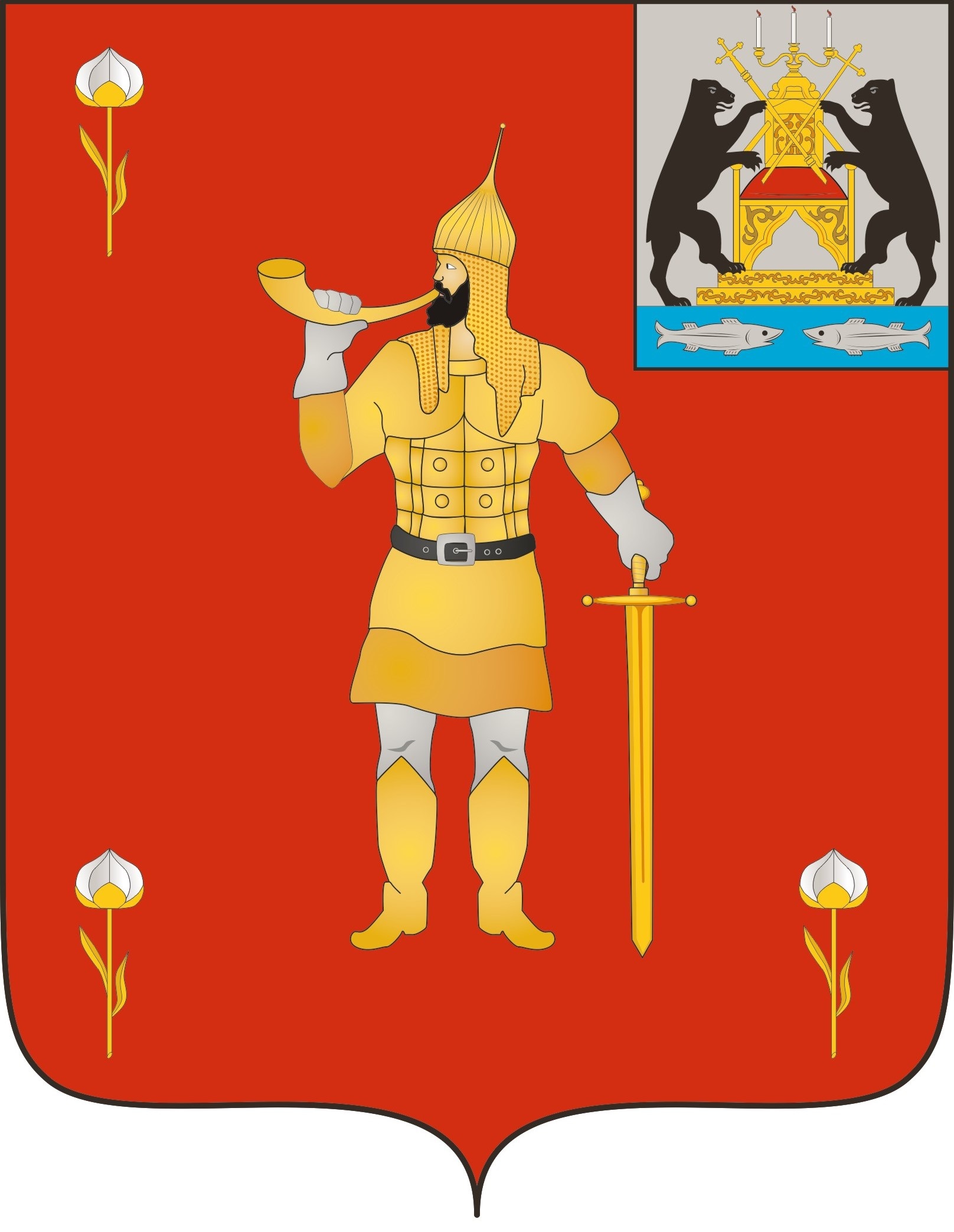 №7 от  11.04.2023№7 от  11.04.2023муниципальная газетамуниципальная газетаСистема координат: МСК 53 (Зона-1)Система координат: МСК 53 (Зона-1)Система координат: МСК 53 (Зона-1)Условный номер земельного участка -Условный номер земельного участка -Условный номер земельного участка -(указывается в случае, если предосматривается образование двух и более земельных участков)(указывается в случае, если предосматривается образование двух и более земельных участков)(указывается в случае, если предосматривается образование двух и более земельных участков)Площадь земельного участка: 2843 м²Площадь земельного участка: 2843 м²Площадь земельного участка: 2843 м²(указывается проектная площадь образуемого земельного участка, вычисленная с использованием технологических и программных средств, в том числе размещенных на официальном сайте федерального органа исполнительной власти, уполномоченного Правительством Российской Федерации на осуществление государственного кадастрового учета, государственной регистрации прав, ведение Единого государственного реестра недвижимости и предоставление сведений, содержащихся в Едином государственном реестре недвижимости, в информационно-телекоммуникационной сети "Интернет" (далее - официальный сайт), с округлением до 1 квадратного метра. Указанное значение площади земельного участка может быть уточнено при проведении кадастровых работ не более чем на десять процентов)(указывается проектная площадь образуемого земельного участка, вычисленная с использованием технологических и программных средств, в том числе размещенных на официальном сайте федерального органа исполнительной власти, уполномоченного Правительством Российской Федерации на осуществление государственного кадастрового учета, государственной регистрации прав, ведение Единого государственного реестра недвижимости и предоставление сведений, содержащихся в Едином государственном реестре недвижимости, в информационно-телекоммуникационной сети "Интернет" (далее - официальный сайт), с округлением до 1 квадратного метра. Указанное значение площади земельного участка может быть уточнено при проведении кадастровых работ не более чем на десять процентов)(указывается проектная площадь образуемого земельного участка, вычисленная с использованием технологических и программных средств, в том числе размещенных на официальном сайте федерального органа исполнительной власти, уполномоченного Правительством Российской Федерации на осуществление государственного кадастрового учета, государственной регистрации прав, ведение Единого государственного реестра недвижимости и предоставление сведений, содержащихся в Едином государственном реестре недвижимости, в информационно-телекоммуникационной сети "Интернет" (далее - официальный сайт), с округлением до 1 квадратного метра. Указанное значение площади земельного участка может быть уточнено при проведении кадастровых работ не более чем на десять процентов)Обозначение характерных точек границКоординаты, мКоординаты, мОбозначение характерных точек границ(указываются в случае подготовки схемы расположения земельного участка с использованием технологических и программных средств, в том числе размещенных на официальном сайте. Значения координат, полученные с использованием указанных технологических и программных средств, указываются с округлением до 0,01 метра)(указываются в случае подготовки схемы расположения земельного участка с использованием технологических и программных средств, в том числе размещенных на официальном сайте. Значения координат, полученные с использованием указанных технологических и программных средств, указываются с округлением до 0,01 метра)Обозначение характерных точек границXY1231508466,321321115,512508490,011321146,663508419,621321160,754508367,371321170,875508364,531321160,456508422,201321145,197508416,241321123,851508466,321321115,51В Администрацию Волотовского муниципального округа от______________________________________________________________________________проживающего(ей) по адресу ____________________________________________________________паспорт______________ выдан «     »____________кем________________________________________контактный телефон__________________________действующего по доверенности ________________ ____________________________________________в интересах______________________________________________________________________________проживающего(ей) по адресу ______________________________________________________________паспорт_____________ выдан «     » _____________кем_________________________________________№ п/пНаименование документаКол-воэкз.Кол-во листовЛыжов Александр ИвановичГлава муниципального округа, руководитель рабочей группы;Пыталева Валентина ИвановнаЗаместитель Главы Администрации муниципального округа, заместитель руководителя рабочей группы;Члены рабочей группыЧлены рабочей группыОрлова Лидия АнатольевнаГлава Волотовского территориального отдела;Матвеева Ирина НиколаевнаГлава Ратицкого территориального отдела;Петрова Людмила МихайловнаГлава Славитинского территориального отдела;Култыгина Светлана АнатольевнаЗаместитель председателя комитета по управлению социальным комплексом Администрации Волотовского муниципального округа;Звягина Вера ВасильевнаДиректор Муниципального бюджетного учреждения культуры «Волотовский межпоселенческий социально-культурный комплекс»;Лебедева Галина АлександровнаДиректор Муниципального бюджетного учреждения культуры «Волотовская межпоселенческая централизованная библиотечная система»;Лыжов Николай ИвановичЗаместитель директора по дополнительному образованию МАОУ «Волотовская средняя школа»;Михайлова Ольга АнатольевнаЗаместитель командира поискового отряда «Рубин»;Нипарко Ольга АнатольевнаНачальник отдела по молодежной политике Администрации Волотовского муниципального округа;Кузнецова Любовь ИвановнаПредседатель районного Совета ветеранов;Петрова Юлия АлексеевнаСпециалист отдела по молодежной политике Администрации Волотовского муниципального округа;Дмитриева Вера ИвановнаПреподаватель истории Муниципального автономного образовательного учреждения «Волотовская средняя школа»Об утверждении Плана мероприятий по реализации стратегии государственной национальной политики Российской Федерации на период до 2025 года на территории Волотовского муниципального округа в 2023 – 2025 годахN п/пНаименование мероприятияСрок выполненияОтветственный исполнительОсновные направления государственной национальной политикиИндикаторы (количественные или качественные) для контроля выполнения мероприятий1234561.Обеспечение равноправия граждан и реализации их конституционных правОбеспечение равноправия граждан и реализации их конституционных правОбеспечение равноправия граждан и реализации их конституционных правОбеспечение равноправия граждан и реализации их конституционных правОбеспечение равноправия граждан и реализации их конституционных прав1.1.Мониторинг обращений граждан о фактах нарушения принципа равенства граждан независимо от расы, национальности, языка, отношения к религии, убеждений, принадлежности к общественным объединениям, а также других обстоятельств, в том числе при приеме на работу, при замещении должностей муниципальной службы, при формировании кадрового резерва на муниципальном уровне2023 - 2025 годыОрганизационный отдел Администрации Волотовского муниципального округа обеспечение равенства прав и свобод человека и гражданина независимо от расы, национальности, языка, происхождения, имущественного или должностного положения, места жительства, отношения к религии, убеждений, принадлежности к общественным объединениям, а также других обстоятельств при приеме на работу, замещении должностей муниципальной службы, формировании кадрового резерва;принятие мер по недопущению дискриминации по признаку национальной принадлежности при осуществлении органами местного самоуправления своей деятельностиколичество обращений граждан о фактах нарушения принципа равенства граждан независимо от расы, национальности, языка, отношения к религии, убеждений, принадлежности к общественным объединениям, а также других обстоятельств, в том числе при приеме на работу, при замещении должностей муниципальной службы, при формировании кадрового резерва на муниципальном уровне1.2.Мониторинг освещения в средствах массовой информации фактов нарушения принципа равенства граждан независимо от расы, национальности, языка, отношения к религии, убеждений, принадлежности к общественным объединениям, а также других обстоятельств, в том числе при приеме на работу, при замещении должностей муниципальной службы, при формировании кадрового резерва на муниципальном уровне2023 - 2025 годыОрганизационный отдел Администрации Волотовского муниципального округа обеспечение равенства прав и свобод человека и гражданина независимо от расы, национальности, языка, происхождения, имущественного или должностного положения, места жительства, отношения к религии, убеждений, принадлежности к общественным объединениям, а также других обстоятельств при приеме на работу, замещении должностей муниципальной службы, формировании кадрового резерва;принятие мер по недопущению дискриминации по признаку национальной принадлежности при осуществлении органами местного самоуправления своей деятельностиколичество фактов нарушения принципа равенства граждан независимо от расы, национальности, языка, отношения к религии, убеждений, принадлежности к общественным объединениям, а также других обстоятельств, в том числе при приеме на работу, при замещении должностей муниципальной службы, при формировании кадрового резерва на муниципальном уровне, получивших освещение в средствах массовой информации2.Укрепление общероссийской гражданской идентичности и единства многонационального народа Российской Федерации, обеспечение межнационального мира и согласия, гармонизации межнациональных (межэтнических) отношений на территории Волотовского муниципального округаУкрепление общероссийской гражданской идентичности и единства многонационального народа Российской Федерации, обеспечение межнационального мира и согласия, гармонизации межнациональных (межэтнических) отношений на территории Волотовского муниципального округаУкрепление общероссийской гражданской идентичности и единства многонационального народа Российской Федерации, обеспечение межнационального мира и согласия, гармонизации межнациональных (межэтнических) отношений на территории Волотовского муниципального округаУкрепление общероссийской гражданской идентичности и единства многонационального народа Российской Федерации, обеспечение межнационального мира и согласия, гармонизации межнациональных (межэтнических) отношений на территории Волотовского муниципального округаУкрепление общероссийской гражданской идентичности и единства многонационального народа Российской Федерации, обеспечение межнационального мира и согласия, гармонизации межнациональных (межэтнических) отношений на территории Волотовского муниципального округа2.1.Проведение торжественных мероприятий, приуроченных к праздничным и памятным датам в истории народов России, в том числе посвященных:Международному дню родного языка;Дню Победы советского народа в Великой Отечественной войне 1941 - 1945 годов;Дню славянской письменности и культуры;Дню России;Дню народного единства;Дню Конституции Российской Федерации2023 - 2025 годыКомитет по управлению социальным комплексом Администрации муниципального округа;МБУК «Волотовский межпоселенческий социально – культурный комплекс»;МБУК «Волотовская межпоселенческая централизованная библиотечная система»;МАОУ «Волотовская средняя школа»;МБДОУ «Детский сад № 1 «Солнышко» п. Волот»;МАДОУ «Детский сад № 2 п. Волот»;МБУДО «Волотовская детская школа искусств» повышение интереса к изучению истории, культуры и языков народов Российской Федерации, значимых исторических событий, ставших основой государственных праздников и памятных дат, связанных с реализацией государственной национальной политики Российской Федерации;сохранение и приумножение духовного, исторического и культурного наследия и потенциала многонационального народа Российской Федерации (российской нации) посредством пропаганды идей патриотизма, единства и дружбы народов, межнационального (межэтнического) согласия;предупреждение попыток фальсификации истории Россииколичество торжественных мероприятий, приуроченных к праздничным и памятным датам в истории народов России, проведенных в Волотовском муниципальном округеколичество участников торжественных мероприятий, приуроченных к праздничным и памятным датам в истории народов России, проведенных в Волотовском муниципальном округе2.2.Организация участия обучающихся, сотрудников образовательных организаций во Всероссийской просветительской акции "Большой этнографический диктант"2023 - 2025 годыКомитет по управлению социальным комплексом Администрации муниципального округа;МАОУ «Волотовская средняя школа»;сохранение и приумножение духовного, исторического и культурного наследия и потенциала многонационального народа Российской Федерации (российской нации) посредством пропаганды идей патриотизма, единства и дружбы народов, межнационального (межэтнического) согласия;предупреждение попыток фальсификации истории России;сохранение и развитие культуры межнациональных (межэтнических) отношений в Российской Федерацииколичество участников Всероссийской просветительской акции "Большой этнографический диктант", проведенной в Волотовском муниципальном округе2.3.Организация проведения торжественных мероприятий, приуроченных к памятным датам округа, деревень Волотовского муниципального округа2023 - 2025 годыКомитет по управлению социальным комплексом Администрации муниципального округа;Организационный отдел Администрации муниципального округа;Территориальные отделы; МБУК «Волотовский межпоселенческий социально – культурный комплекс»сохранение и приумножение духовного, исторического и культурного наследия и потенциала многонационального народа Российской Федерации (российской нации) посредством пропаганды идей патриотизма, единства и дружбы народов, межнационального (межэтнического) согласия;повышение интереса к изучению истории, культуры и языков народов Российской Федерации, значимых исторических событий, ставших основой государственных праздников и памятных дат, связанных с реализацией государственной национальной политики Российской Федерации;предупреждение попыток фальсификации истории Россииколичество проведенных торжественных мероприятий, приуроченных к памятным датам района, деревень Волотовского муниципального округаколичество участников торжественных мероприятий, приуроченных к памятным датам района, деревень Волотовского муниципального округа2.4.Организация и проведение мероприятий, посвященных Дню Памяти жертв терроризма2023 - 2025 годыКомитет по управлению социальным комплексом Администрации муниципального округа;МБУК «Межпоселенческий социально – культурный комплекс»;Совет ветеранов;Территориальные отделы распространение в обществе установок о неприятии и недопущении пропаганды идей экстремизма, ксенофобии, национальной исключительности, нацизма и их оправданияколичество мероприятий, посвященных Дню Памяти жертв терроризма, проведенных в Волотовского муниципального округаколичество участников мероприятий, посвященных Дню Памяти жертв терроризма и проведенных в Волотовского муниципального округа2.5.Организация разработки и распространение методических материалов по профилактике экстремизма в молодежной среде2023 - 2025 годыОтдел по молодежной политике Администрации муниципального округа;Территориальные отделыраспространение в обществе установок о неприятии и недопущении пропаганды идей экстремизма, ксенофобии, национальной исключительности, нацизма и их оправданияколичество разработанных и распространенных в Волотовском муниципальном округе методических материалов по профилактике экстремизма в молодежной среде2.6.Организация и проведение мероприятий по профилактике экстремизма для специалистов учреждений, работающих по профилактике экстремизма в молодежной среде, с участием представителей органов местного самоуправления, обучающихся и (или) работающей молодежи, представителей общественных организаций2023 - 2025 годыОтдел по молодежной политике Администрации муниципального округа;Территориальные отделыраспространение в обществе установок о неприятии и недопущении пропаганды идей экстремизма, ксенофобии, национальной исключительности, нацизма и их оправданияколичество мероприятий по профилактике экстремизма, проведенных в Волотовского муниципального округаколичество участников мероприятий по профилактике экстремизма, проведенных в Волотовском муниципальном округе2.7.Организация и проведение мероприятий, посвященных Дню солидарности в борьбе с терроризмом2023 - 2025 годыАдминистрация Волотовского муниципального округа;Комитет по управлению социальным комплексом Администрации муниципального округа;Территориальные отделыраспространение в обществе установок о неприятии и недопущении пропаганды идей экстремизма, ксенофобии, национальной исключительности, нацизма и их оправданияколичество мероприятий, посвященных Дню солидарности в борьбе с терроризмом, проведенных в Волотовского муниципального округаколичество участников мероприятий, посвященных Дню солидарности в борьбе с терроризмом, проведенных в Волотовского муниципального округа2.14.Организация и проведение фестивалей национальных культур2023 - 2025 годыКомитет по управлению социальным комплексом Администрации Волотовского муниципального округа; МБУК «Волотовский межпоселенческий социально – культурный комплекс»сохранение и развитие культуры межнациональных (межэтнических) отношений в Российской Федерации;вовлечение этнокультурных и общественных объединений, религиозных организаций в межнациональное и межконфессиональное сотрудничествоколичество фестивалей национальных культур, проведенных в Волотовского муниципального округаколичество участников фестивалей национальных культур, проведенных в Волотовского муниципального округа3.Содействие этнокультурному и духовному развитию народов, проживающих на территории Волотовского муниципального округаСодействие этнокультурному и духовному развитию народов, проживающих на территории Волотовского муниципального округаСодействие этнокультурному и духовному развитию народов, проживающих на территории Волотовского муниципального округаСодействие этнокультурному и духовному развитию народов, проживающих на территории Волотовского муниципального округаСодействие этнокультурному и духовному развитию народов, проживающих на территории Волотовского муниципального округа3.1.Организация и проведение фестивалей, выставок, ярмарок народного творчества в целях развития народных художественных промыслов2023 - 2025 годыКомитет по управлению социальным комплексом Администрации Волотовского муниципального округа; МБУК «Межпоселенческий социально – культурный комплекс»популяризация и распространение классических и современных произведений литературы и искусства народов Российской Федерации, народного художественного творчества, организация и поддержка художественных выставок, фестивалей, конкурсов, гастролей творческих коллективов и других форм деятельности в области культурыколичество фестивалей, выставок, ярмарок народного творчества, художественных промыслов и ремесел, проведенных в Волотовского муниципального округаколичество участников фестивалей, выставок, ярмарок народного творчества, художественных промыслов и ремесел, проведенных в Волотовского муниципального округа3.2.Организация тематических экскурсий, выставок, мастер-классов, викторин, практических занятий, медиауроков, творческих вечеров и вечеров памяти, направленных на раскрытие многообразия национальных культур, распространение знаний о народах России, формирование гражданского единства2023 - 2025 годыКомитет по управлению социальным комплексом Администрации Волотовского муниципального округа; МБУК «Межпоселенческий социально – культурный комплекс»;Отдел по молодежной политике Администрации муниципального округаповышение интереса к изучению истории, культуры и языков народов Российской Федерации, значимых исторических событий, ставших основой государственных праздников и памятных дат, связанных с реализацией государственной национальной политики Российской Федерации;предупреждение попыток фальсификации истории России;организация посещения детьми и молодежью объектов исторического и культурного наследия (памятников истории и культуры) народов Российской Федерации, памятных мест, городов-героев и городов воинской славыколичество тематических экскурсий, выставок, мастер-классов, викторин, практических занятий, медиауроков, творческих вечеров и вечеров памяти, направленных на раскрытие многообразия национальных культур, распространение знаний о народах России, формирование гражданского единства, проведенных в Волотовского муниципального округаколичество участников тематических экскурсий, выставок, мастер-классов, викторин, практических занятий, медиауроков, творческих вечеров и вечеров памяти, направленных на раскрытие многообразия национальных культур, распространение знаний о народах России, формирование гражданского единства, проведенных в Волотовского муниципального округа4.18.Реализация мероприятий, направленных на развитие национальных видов спорта на территории Волотовского муниципального округа2023 - 2025 годыКомитет по управлению социальным комплексом Администрации Волотовского муниципального округа; МБУК «Физкультурно – спортивный комплекс им. Якова Иванова»оказание поддержки национальным видам спорта;развитие этнографического и культурно-познавательного туризма, оздоровительных и рекреационных зон, включающих объекты культурного наследия (памятники истории и культуры) народов Российской Федерацииколичество проведенных мероприятий, направленных на развитие национальных видов спорта на территории Волотовского муниципального округа4.Формирование у детей и молодежи общероссийской гражданской идентичности, патриотизма, культуры межнационального общенияФормирование у детей и молодежи общероссийской гражданской идентичности, патриотизма, культуры межнационального общенияФормирование у детей и молодежи общероссийской гражданской идентичности, патриотизма, культуры межнационального общенияФормирование у детей и молодежи общероссийской гражданской идентичности, патриотизма, культуры межнационального общенияФормирование у детей и молодежи общероссийской гражданской идентичности, патриотизма, культуры межнационального общения4.1.Организация и проведение историко-патриотических акций, митингов, фестивалей, конкурсов, форумов2023 - 2025 годыКомитет по управлению социальным комплексом Администрации Волотовского муниципального округа; МБУК «Межпоселенческий социально – культурный комплекс»;МАОУ «Волотовская средняя школа»;МБУК «Волотовская межпоселенческая централизованная библиотечная система;МБУДО «Волотовская детская школа искусств»; Территориальные отделыформирование гражданского самосознания, патриотизма, гражданской ответственности, чувства гордости за историю России, воспитание культуры межнационального общения, основанной на уважении чести и национального достоинства граждан, традиционных российских духовно-нравственных ценностейколичество историко-патриотических акций, митингов, фестивалей, конкурсов, форумов, проведенных в Волотовского муниципального округаколичество участников историко-патриотических акций, митингов, фестивалей, конкурсов, форумов, проведенных в Волотовского муниципального округа4.2.Организация проведения мероприятий, посвященных дням воинской славы и памятным датам России и Волотовского муниципального округа2023 - 2025 годыКомитет по управлению социальным комплексом Администрации Волотовского муниципального округа; МБУК «Межпоселенческий социально – культурный комплекс»;МАОУ «Волотовская средняя школа»;МБУК «Волотовская межпоселенческая централизованная библиотечная система;МБУДО «Волотовская детская школа искусств»; Отдел по молодежной политике Администрации муниципального округаформирование гражданского самосознания, патриотизма, гражданской ответственности, чувства гордости за историю России, воспитание культуры межнационального общения, основанной на уважении чести и национального достоинства граждан, традиционных российских духовно-нравственных ценностейколичество мероприятий, посвященных дням воинской славы и памятным датам России и Волотовского муниципального округа и проведенных в Волотовского муниципального округаколичество участников мероприятий, посвященных дням воинской славы и памятным датам России и Волотовского муниципального округа и проведенных в Волотовского муниципального округа4.3.Организация проведения спартакиады допризывной и призывной молодежи "К защите Родины готов"2023 - 2025 годыКомитет по управлению социальным комплексом Администрации Волотовского муниципального округа; МБУК «Межпоселенческий социально – культурный комплекс»;МАОУ «Волотовская средняя школа»;МБУ «Физкультурно-спортивный комплекс имени Якова Иванова»;Отдел по молодежной политике Администрации муниципального округаподдержка общественных инициатив, направленных на патриотическое воспитание детей и молодежиколичество мероприятий, проведенных в рамках спартакиады допризывной и призывной молодежи "К защите Родины готов"количество участников мероприятий, проведенных в рамках спартакиады допризывной и призывной молодежи "К защите Родины готов"4.4.Организация и проведение торжественного вручения паспортов гражданам Российской Федерации, достигшим четырнадцатилетнего возраста2023 - 2025 годыКомитет по управлению социальным комплексом Администрации Волотовского муниципального округа; МБУК «Межпоселенческий социально – культурный комплекс»;Отдел по молодежной политике Администрации Волотовского муниципального округаформирование гражданского самосознания, патриотизма, гражданской ответственности, чувства гордости за историю России, воспитание культуры межнационального общения, основанной на уважении чести и национального достоинства граждан, традиционных российских духовно-нравственных ценностейколичество граждан Российской Федерации, достигших четырнадцатилетнего возраста, получивших паспорта в торжественной обстановке4.5.Проведение профилактических мероприятий патриотической направленности, ориентированных на воспитание духовно-нравственных ценностей, культуры межнационального общения, чувства гордости за историю России, с обучающимися на всех этапах образовательного процесса2023 - 2025 годыКомитет по управлению социальным комплексом Администрации Волотовского муниципального округа; МАОУ «Волотовская средняя школа»;МБУК «Межпоселенческий социально – культурный комплекс»совершенствование образовательных программ на различных уровнях образования, а также учебно-методических комплексов по изучению исторического опыта взаимодействия народов Российской Федерации и значимых событий, повлиявших на формирование общероссийского единства и солидарности;совершенствование системы обучения в образовательных организациях в целях сохранения и развития этнокультурного и языкового многообразия Российской Федерации наряду с воспитанием уважения к российской истории и культуре, мировым культурным ценностям;включение в образовательные программы общеобразовательных организаций образовательных курсов по изучению культурных ценностей и традиций народов Российской Федерацииколичество профилактических мероприятий патриотической направленности, проведенных в Волотовского муниципального округаколичество участников профилактических мероприятий патриотической направленности, проведенных в Волотовского муниципального округа4.6.Внедрение курсов по изучению культурных ценностей и традиций народов Российской Федерации в образовательные программы общеобразовательных организаций2023 - 2025 годыКомитет по управлению социальным комплексом Администрации Волотовского муниципального округа; МАОУ «Волотовская средняя школа»включение в образовательные программы общеобразовательных организаций образовательных курсов по изучению культурных ценностей и традиций народов Российской Федерацииколичество общеобразовательных организаций Волотовского муниципального округа, в образовательные программы которых внедрены курсы по изучению культурных ценностей и традиций народов Российской Федерации4.7.Подготовка, профессиональная переподготовка и повышение квалификации педагогических кадров с учетом этнокультурных и региональных особенностей2023 - 2025 годыКомитет по управлению социальным комплексом Администрации Волотовского муниципального округа; МАОУ «Волотовская средняя школа»подготовка, профессиональная переподготовка и повышение квалификации педагогических кадров с учетом этнокультурных и региональных особенностейколичество педагогических работников, прошедших профессиональную переподготовку с учетом этнокультурных и региональных особенностей5.Сохранение и поддержка русского языка как государственного языка Российской ФедерацииСохранение и поддержка русского языка как государственного языка Российской ФедерацииСохранение и поддержка русского языка как государственного языка Российской ФедерацииСохранение и поддержка русского языка как государственного языка Российской ФедерацииСохранение и поддержка русского языка как государственного языка Российской Федерации5.1.Реализация комплекса мероприятий, посвященных Дню русского языка2023 - 2025 годыКомитет по управлению социальным комплексом Администрации Волотовского муниципального округа; МАОУ «Волотовская средняя школа»;МБУК «Волотовская межпоселенческая централизованная библиотечная системасоздание оптимальных условий для использования русского языка как государственного языка Российской Федерации, языка межнационального общения и одного из официальных языков международных организаций, а также для сохранения и развития языков народов Российской Федерацииколичество мероприятий, посвященных Дню русского языка, проведенных в Волотовского муниципального округаколичество участников мероприятий, посвященных Дню русского языка и проведенных в Волотовского муниципального округа5.2.Реализация мероприятий в целях мониторинга сохранения и развития языков народов России на территории Волотовского муниципального округа2023 - 2025 годыКомитет по управлению социальным комплексом Администрации Волотовского муниципального округа; МБУК «Межпоселенческий социально – культурный комплекс»;МАОУ «Волотовская средняя школа»;МБУК «Волотовская межпоселенческая централизованная библиотечная системасоздание оптимальных условий для использования русского языка как государственного языка Российской Федерации, языка межнационального общения и одного из официальных языков международных организаций, а также для сохранения и развития языков народов Российской Федерацииколичество мероприятий, проведенных в целях мониторинга сохранения и развития языков народов России на территории Волотовского муниципального округа6.Создание условий для социальной и культурной адаптации иностранных граждан в Волотовского муниципального округа и их интеграции в российское обществоСоздание условий для социальной и культурной адаптации иностранных граждан в Волотовского муниципального округа и их интеграции в российское обществоСоздание условий для социальной и культурной адаптации иностранных граждан в Волотовского муниципального округа и их интеграции в российское обществоСоздание условий для социальной и культурной адаптации иностранных граждан в Волотовского муниципального округа и их интеграции в российское обществоСоздание условий для социальной и культурной адаптации иностранных граждан в Волотовского муниципального округа и их интеграции в российское общество6.1.Реализация комплекса мероприятий по социализации и психологической адаптации несовершеннолетних иностранных граждан, обучающихся по образовательным программам дошкольного, начального общего, основного общего и среднего общего образования, среднего профессионального образования2023 - 2025 годыКомитет по управлению социальным комплексом Администрации Волотовского муниципального округа; МАОУ «Волотовская средняя школа»недопущение социальной и территориальной изоляции иностранных граждан в Российской Федерации, устранение способствующих этому условий;разработка, внедрение и реализация государственными органами и органами местного самоуправления во взаимодействии с институтами гражданского общества и работодателями программ адаптации иностранных граждан в Российской Федерации и их интеграции в российское обществоколичество проведенных мероприятий по социализации и психологической адаптации несовершеннолетних иностранных граждан, обучающихся по образовательным программам дошкольного, начального общего, основного общего и среднего общего образования, среднего профессионального образования6.2.Организация и проведение в образовательных организациях, осуществляющих образовательную деятельность по программам среднего общего образования, внеурочной деятельности, классных часов, посвященных национальным традициям, праздникам, культуре народов, проживающих на территории Волотовского муниципального округа2023 - 2025 годыКомитет по управлению социальным комплексом Администрации Волотовского муниципального округа; МАОУ «Волотовская средняя школа»разработка, внедрение и реализация государственными органами и органами местного самоуправления во взаимодействии с институтами гражданского общества и работодателями программ адаптации иностранных граждан в Российской Федерации и их интеграции в российское обществоколичество проведенных мероприятий, посвященных национальным традициям, праздникам, культуре народов, проживающих на территории Волотовского муниципального округаколичество участников мероприятий, посвященных национальным традициям, праздникам, культуре народов, проживающих на территории Волотовского муниципального округа6.3.Реализация мероприятий государственной программы Волотовского муниципального округа по оказанию содействия добровольному переселению в Российскую Федерацию соотечественников, проживающих за рубежом, на 2019 - 2025 годы2023 - 2025 годыКомитет по управлению социальным комплексом Администрации Волотовского муниципального округа создание экономических и социальных условий для добровольного переселения в Российскую Федерацию соотечественников, проживающих за рубежомколичество соотечественников, принявших участие в мероприятиях государственной программы Волотовского муниципального округа по оказанию содействия добровольному переселению в Российскую Федерацию соотечественников, проживающих за рубежом7.Совершенствование государственного управления в сфере государственной национальной политики Российской Федерации на территории Волотовского муниципального округаСовершенствование государственного управления в сфере государственной национальной политики Российской Федерации на территории Волотовского муниципального округаСовершенствование государственного управления в сфере государственной национальной политики Российской Федерации на территории Волотовского муниципального округаСовершенствование государственного управления в сфере государственной национальной политики Российской Федерации на территории Волотовского муниципального округаСовершенствование государственного управления в сфере государственной национальной политики Российской Федерации на территории Волотовского муниципального округа7.1.Организация профессиональной переподготовки и повышения квалификации муниципальных служащих Волотовского муниципального округа, осуществляющих взаимодействие с национальными объединениями и религиозными организациями2023 - 2025 годыОтдел муниципальной службы и кадровой работы Администрации Волотовского муниципального округаобеспечение профессиональной переподготовки и повышения квалификации государственных и муниципальных служащих по типовым дополнительным профессиональным программам, разработанным в целях реализации государственной национальной политики Российской Федерацииколичество государственных гражданских и муниципальных служащих Волотовского муниципального округа, прошедших профессиональную переподготовку и повышение квалификации7.2.Организация и проведение регионального этапа Всероссийского конкурса "Лучшая муниципальная практика" по номинации "Укрепление межнационального мира и согласия, реализация иных мероприятий в сфере национальной политики на муниципальном уровне" в Волотовском муниципальном округе2023 - 2025 годыКомитет по управлению социальным комплексом Администрации Волотовского муниципального округа; Отдел по молодежной политике Администрации Волотовского муниципального округаповышение эффективности системы координации деятельности государственных органов и органов местного самоуправления при реализации государственной национальной политики Российской Федерацииколичество муниципальных образований Волотовского муниципального округа, принявших участие в региональном этапе Всероссийского конкурса "Лучшая муниципальная практика" по номинации "Укрепление межнационального мира и согласия, реализация иных мероприятий в сфере национальной политики на муниципальном уровне"7.3.Обеспечение функционирования регионального сегмента государственной информационной системы мониторинга в сфере межнациональных и межконфессиональных отношений и раннего предупреждения межнациональных конфликтов (далее система мониторинга)2023 - 2025 годыКомитет по управлению социальным комплексом Администрации Волотовского муниципального округа совершенствование системы мониторингаколичество межнациональных и межконфессиональных конфликтных ситуаций, выявленных системой мониторинга8.Совершенствование взаимодействия государственных органов и органов местного самоуправления с институтами гражданского общества при реализации государственной национальной политики Российской Федерации на территории Волотовского муниципального округаСовершенствование взаимодействия государственных органов и органов местного самоуправления с институтами гражданского общества при реализации государственной национальной политики Российской Федерации на территории Волотовского муниципального округаСовершенствование взаимодействия государственных органов и органов местного самоуправления с институтами гражданского общества при реализации государственной национальной политики Российской Федерации на территории Волотовского муниципального округаСовершенствование взаимодействия государственных органов и органов местного самоуправления с институтами гражданского общества при реализации государственной национальной политики Российской Федерации на территории Волотовского муниципального округаСовершенствование взаимодействия государственных органов и органов местного самоуправления с институтами гражданского общества при реализации государственной национальной политики Российской Федерации на территории Волотовского муниципального округа8.1.Организация работы общественных советов, комиссий и рабочих групп по межнациональным отношениям при органах местного самоуправления Волотовского муниципального округа2023 - 2025 годыОрганизационный отдел Администрации муниципального округаучастие общественных советов и иных консультативных органов, созданных при государственных органах и органах местного самоуправления, в деятельности по укреплению общероссийской гражданской идентичности, гармонизации межнациональных (межэтнических) и межрелигиозных отношений, обеспечению социальной и культурной адаптации иностранных граждан в Российской Федерации и их интеграции в российское обществоколичество проведенных заседаний общественных советов, комиссий и рабочих групп по межнациональным отношениям при органах местного самоуправления Волотовского муниципального округа8.2.Вовлечение представителей этнокультурных общественных объединений и религиозных организаций в деятельность по реализации целей и задач государственной национальной политики на территории Волотовского муниципального округа2023 - 2025 годыКомитет по управлению социальным комплексом Администрации Волотовского муниципального округа; МБУК «Межпоселенческий социально – культурный комплекс»;МАОУ «Волотовская средняя школа»;МБУК «Волотовская межпоселенческая централизованная библиотечная системаучастие общественных советов и иных консультативных органов, созданных при государственных органах и органах местного самоуправления, в деятельности по укреплению общероссийской гражданской идентичности, гармонизации межнациональных (межэтнических) и межрелигиозных отношений, обеспечению социальной и культурной адаптации иностранных граждан в Российской Федерации и их интеграции в российское обществоколичество мероприятий, направленных на реализацию целей и задач государственной национальной политики на территории Волотовского муниципального округа, проведенных с привлечением представителей этнокультурных общественных объединений и религиозных организацийО признании утратившим силу распоряжения Администрации Волотовского муниципального района от 10.09.2007 № 240-рг